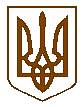 КИЇВСЬКА МІСЬКА РАДАІІІ  СЕСІЯ   IX СКЛИКАННЯРІШЕННЯПроєктПро майнові питання, пов’язані з будівництвом житлового комплексу з об’єктами громадськогопризначення на вул. Електриків, 19-ку Подільському районіВідповідно до статті 136 Господарського кодексу України, статті 26, частини п’ятої статті 60 Закону України «Про місцеве самоврядування в Україні», Положення про проведення інвестиційних конкурсів із залучення інвесторів для будівництва, реконструкції, реставрації, капітального ремонту, технічного переоснащення тощо об’єктів комунальної власності територіальної громади міста Києва, затвердженого рішенням Київської міської ради від 14 грудня 2023 року № 7537/7578, враховуючи розпорядження Київського міського голови від 19 червня 2023 року № 512 «Про питання щодо проведення інвестиційного конкурсу із залучення інвестора до реалізації проєкту «Будівництво житлового комплексу з об’єктами громадського призначення на вул. Електриків, 19-к у Подільському районі», лист комунального підприємства виконавчого органу Київської міської ради (Київської міської державної адміністрації) «Київське інвестиційне агентство» від 21 вересня 2023 року № 050/30-497, Київська міська рада ВИРІШИЛА:Надати згоду комунальному підприємству «Шляхово-експлуатаційне управління по ремонту та утриманню автомобільних шляхів та споруд на них Подільського району» (ЄДРПОУ 03359121) на знесення за рахунок коштів інвестора об’єктів на вул. Електриків, 19-к у Подільському районі, зазначених у додатку до цього рішення, які належать до комунальної власності територіальної громади міста Києва та закріплені на праві господарського відання за комунальним підприємством «Шляхово-експлуатаційне управління по ремонту та утриманню автомобільних шляхів та споруд на них Подільського району», після виконання пунктів 2, 3 цього рішення.Департаменту економіки та інвестицій виконавчого органу Київської міської ради (Київської міської державної адміністрації) забезпечити проведення інвестиційного конкурсу із залучення інвестора до реалізації проєкту «Будівництво житлового комплексу з об’єктами громадського призначення на вул. Електриків, 19-к у Подільському районі» та при розроблені інвестиційним агентом пропозицій щодо умов інвестиційного конкурсу врахувати, зокрема, що:Компенсація вартості об’єктів, згода на знесення яких надана згідно з пунктом 1 цього рішення, визначеної згідно із законом, здійснюється інвестором шляхом безоплатної передачі до комунальної власності територіальної громади міста Києва прийнятого в експлуатацію закінченого будівництвом об’єкта – виробничої бази для переміщення потужностей комунального підприємства «Шляхово-експлуатаційне управління по ремонту та утриманню автомобільних шляхів та споруд на них Подільського району» (далі – виробнича база), яка повинна відповідати вимогам, наданим зазначеним комунальним підприємством.У разі якщо вартість об’єктів, згода на знесення яких надана згідно з пунктом 1 цього рішення, визначена згідно із законом, перевищує розмір витрат інвестора на будівництво виробничої бази, різницю коштів інвестор сплачує до бюджету міста Києва.Знесення об’єктів, зазначених у пункті 1 цього рішення, можливе виключно після визначення переможця інвестиційного конкурсу, укладення з ним інвестиційного договору, компенсації інвестором згідно з підпунктом 2.1 цього пункту вартості об’єктів, зазначених у пункті 1 цього рішення, визначеної згідно із законом. Департаменту комунальної власності м. Києва виконавчого органу Київської міської ради (Київської міської державної адміністрації) спільно з комунальним підприємством «Шляхово-експлуатаційне управління по ремонту та утриманню автомобільних шляхів та споруд на них Подільського району» забезпечити прийняття до комунальної власності територіальної громади міста Києва виробничої бази та закріплення її на праві господарського відання за комунальним підприємством «Шляхово-експлуатаційне управління по ремонту та утриманню автомобільних шляхів та споруд на них Подільського району».Оприлюднити це рішення у встановленому порядку.Контроль за виконанням цього рішення покласти на постійну комісію Київської міської ради з питань власності та регуляторної політики.Київський міський голова	                                                    Віталій КЛИЧКОДодаток до рішення Київської міської радивід _______________ № _____Перелікоб’єктів, які розташовані на вул. Електриків, 19-к в Подільському районі та підлягають знесенню Київський міський голова	                                                     Віталій КЛИЧКОПодання:Перший заступник голови                                                       Микола ПОВОРОЗНИКДиректор Департаменту економікита інвестицій міста Києва                                                                 Наталія МЕЛЬНИКВ.о. начальника управління правовогозабезпечення                                                                                         Ольга ТРОКОЗПогодження:Заступник керівника апарату – начальник юридичного управління                                                         Леся ВЕРЕСПодання: Перший заступник головиЗаступник голови Київської міськоїдержавної адміністрації з питаньздійснення самоврядних повноважень Директор Департаменту економіки та інвестицій міста КиєваВ.о. начальника управління правового забезпеченняМикола ПОВОРОЗНИКВладислав АНДРОНОВНаталія МЕЛЬНИКОльга ТРОКОЗДиректор Департаменту комунальної власності м. КиєваНачальник юридичного управлінняДиректор Департаментутранспортної інфраструктури міста КиєваНачальник юридичного управлінняАндрій ГУДЗЬВсеволод КОМАРНИЦЬКИЙРуслан КАНДИБОРГліб КІЗІМПогоджено:Заступник голови Київської міської державної адміністрації з питань здійснення самоврядних повноваженьЗаступник голови Київської міської державної адміністраціїДиректор КиївмістобудуванняДиректор Департаменту земельних ресурсівПетро ОЛЕНИЧВалентин МОНДРИЇВСЬКИЙОлександр СВИСТУНОВВалентина ПЕЛИХВиконувач обов’язків голови Подільської районноїв місті Києві державної адміністрації  В.о. начальника комунального підприємства «Шляхово-експлуатаційнеуправління по ремонту та утриманню автомобільних шляхів та споруд на них Подільського району»Сергій КОВАЛЕНКОВолодимир ЛИСТОПАДСЬКИЙВиконувач обов’язків генерального директораКП «Київське інвестиційне агентство»Богдан ЧОРНІЙЗаступник керівника апарату – начальник юридичного управління Леся ВЕРЕСКерівник апаратуДмитро ЗАГУМЕННИЙГолова постійної комісії Київської міської ради з питань власності та регуляторної політикиГолова постійної комісії Київської міської ради з питань бюджету, соціально-економічного розвитку та інвестиційної діяльностіГолова постійної комісії Київської міської радиз питань транспорту, зв’язку та рекламиНачальник управління правового забезпечення діяльності Київської міської радиМихайло ПРИСЯЖНЮКАндрій ВІТРЕНКООлексій ОКОПНИЙВалентина ПОЛОЖИШНИК№п/пНазваЗагальна площа, кв. м.Інвентарний номер1Приміщення для водіїв, літера «А»174,512Комплекс по загрузці піско-соляної суміші (диспетчерська), літера «Б»91,983Приміщення для водіїв, літера «В»133,7174Ангар для солі, літера «Д»523,9965Ангар, літера «Г»247,4136